Lampiran 1RENCANA PELAKSANAAN PEMBELAJARAN (RPP)(Siklus I Pertemuan 1)Satuan Pendidikan	: SD INPRES BTN IKIP 1 Mata Pelajaran	: IPAKelas/Semester	: V / IIAlokasi Waktu	: 2 x 35 menitSTANDAR KOMPETENSI	7.	Memahami perubahan yang terjadi di alam dan hubungannya dengan penggunaan sumber daya alam.KOMPETENSI DASAR7.6	Mengidentifikasi peristiwa alam yang terjadi di Indonesia dan dampaknya bagi mahluk hidup dan lingkungan.INDIKATORA. Kognitif Produk Menyebutkan jenis-jenis peristiwa alam yang terjadi di IndonesiaMengemukakan penyebab peristiwa alam yang terjadi di IndonesiaMengemukakan dampak peristiwa alam yang terjadi di Indonesia2. Proses Menguraikan jenis-jenis peristiwa alam yang terjadi di IndonesiaMengidentifikasi penyebab peristiwa alam yang terjadi di IndonesiaMengidentifikasi dampak peristiwa alam yang terjadi di IndonesiaTUJUAN PEMBELAJARANA. Kognitif1.	Produk:Melalui model pembelajaran group investigation, siswa dapat;Menyebutkan jenis-jenis peristiwa alam yang terjadi di IndonesiaMengemukakan penyebab peristiwa alam yang terjadi di IndonesiaMengemukakan dampak peristiwa alam yang terjadi di Indonesia2. 	Proses:Melalui model pembelajaran group investigation, siswa dapat;Menguraikan jenis-jenis peristiwa alam yang terjadi di IndonesiaMengidentifikasi penyebab peristiwa alam yang terjadi di IndonesiaMengidentifikasi dampak peristiwa alam yang terjadi di Indonesia V.	MATERI AJARPeristiwa alam yang terjadi di Indonesia yaitu, 1.	Gempa Bumi2. Gunung meletus 3.	Banjir 4.	Tanah longsor 5.	Angin putting beliung Dampak dari peristiwa alam Penyebab peristiwa alam VI. 	Model dan Metode Pembelajaran: Model Pembelajaran:  Group InvestigationMetode Pembelajaran: Tanya Jawab, Pemberian TugasVII.	Langkah-Langkah PembelajaranKegiatan AwalB.	Kegiatan IntiC. Kegiatan Akhir VIII. Sumber/Media Pembelajaran Sumber 	: Sulistyanto, Heri. 2008. Buku BSE IPA SD kelas 5. Jakarta: Pusat Perbukuan Depdiknas Media		: GambarIX.     PENILAIANTeknik Penilaian	: Tes TertulisBentuk Instrumen	: EssayInstrumen             	: Terlampir								       Makassar, 13 April  2015Guru Kelas V						Peneliti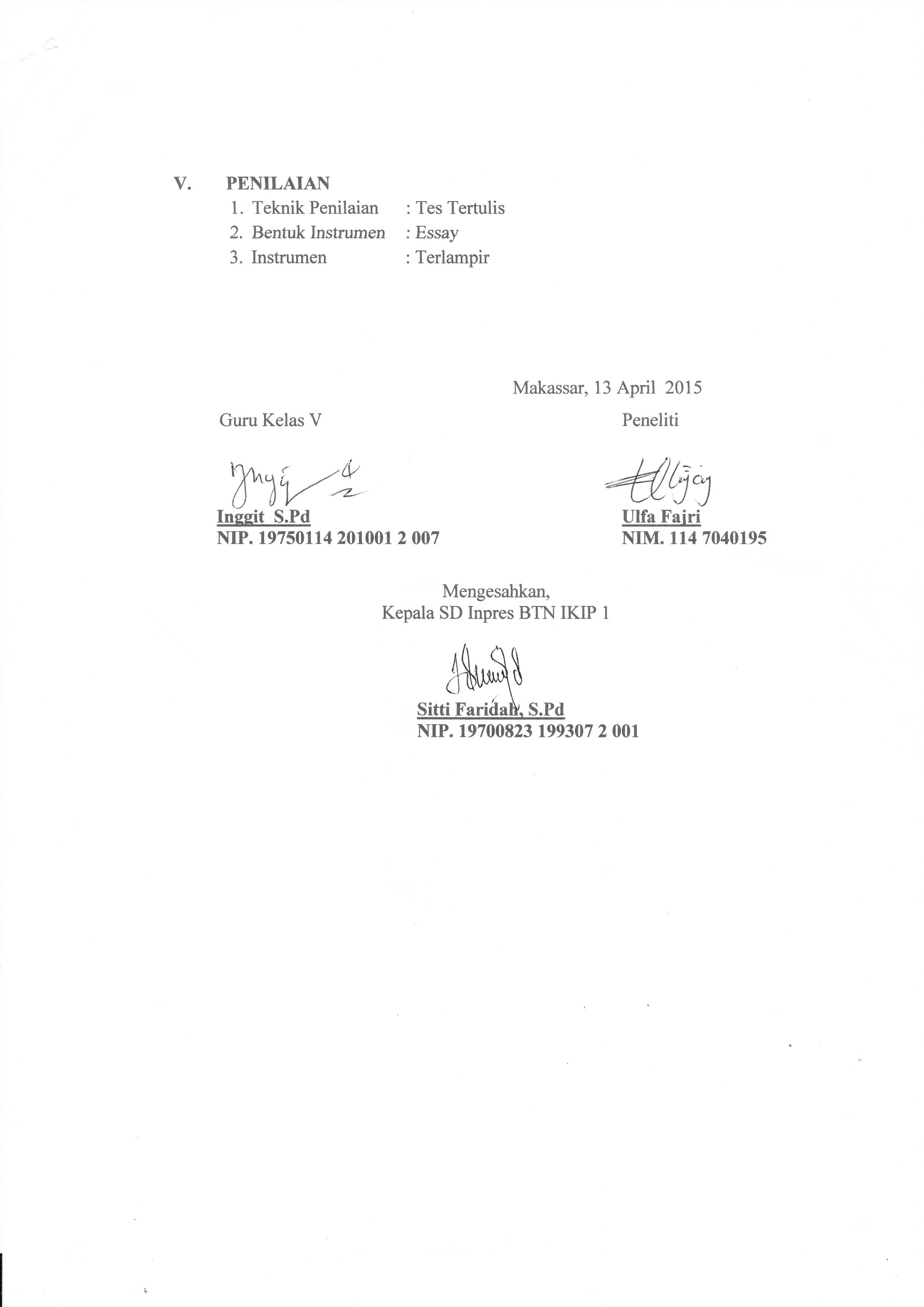 Inggit  S.Pd						Ulfa FajriNIP. 19750114 201001 2 007				NIM. 114 7040195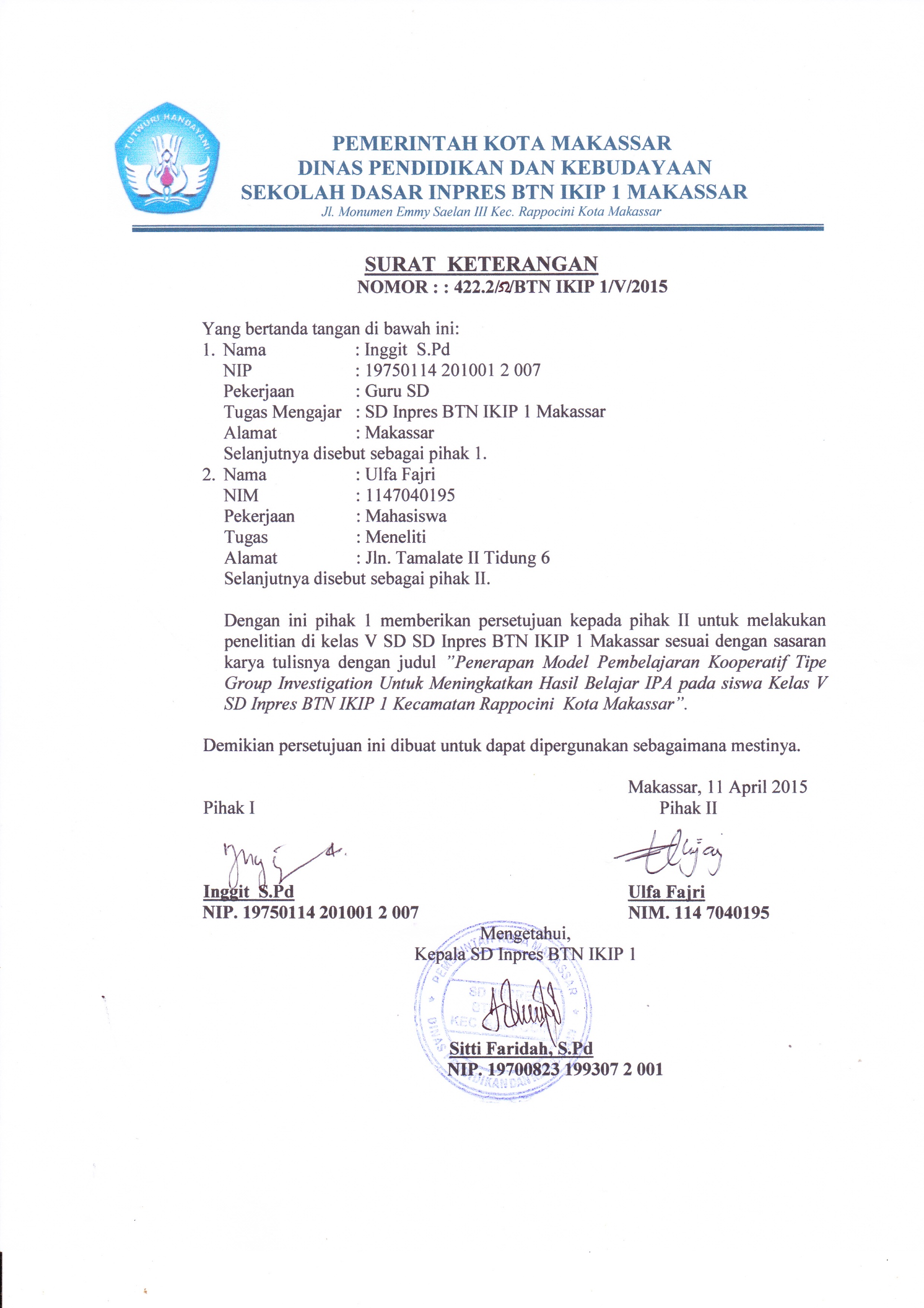 Lampiran 2LEMBAR KEGIATAN SISWA(Siklus I Pertemuan 1)Satuan Pendidikan               : SD INPRES BTN IKIP 1 Mata Pelajaran 		: IPAKelas/Semester		: V / IIHari/Tanggal			: Alokasi Waktu		: 30 menitNama Kelompok		:Nama Anggota Kelompok	:   	6. 	7.I.	TUJUAN PEMBELAJARAN1.	Mengidentifikasi jenis-jenis peristiwa alam2.	Menyebutkan penyebab peristiwa alam yang terjadi di Indonesia3.	Menyebutkan dampak peristiwa alam yang terjadi di IndonesiaII.	Langkah-langkah KegiatanDuduklah secara berkelompokAmatilah secara seksama gambar yang kalian perolehSetelah selesai berdiskusi, salah satu anggota kelompok memaparkan hasil diskusi di depan kelasSelamat BekerjaGambar 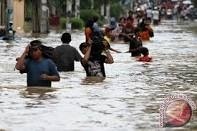 Amati gambar yang ada di atas!Setelah mengamati gambar yang ada di atas, coba kalian tuliskan apa yang terjadi pada gambar tersebut? Setelah kalian mengetahui apa yang terjadi pada gambar, coba kalian tuliskan, peristiwa apakah itu?Setelah kalian mengetahui peristiwa yang terjadi pada gambar, coba kalian cari tahu, penyebab sehingga hal itu bisa terjadi!Setelah kalian tahu penyebabnya, ayo kalian kembali mencari tahu dampak yang ditimbulkan setelah peristiwa itu terjadi!Setelah kalian mencari tahu informasi tentang gambar, coba kalian simpulkan apa yang kalian peroleh dari  informasi tersebut!Lampiran 3EVALUASI(Siklus I Pertemuan 1)Sekolah 	: SD INPRES BTN IKIP I Mata pelajaran	: Ilmu Pengetahuan AlamKelas/semester	: V/IINama siswa 	: ………..Jawablah pertanyaan dibawah ini!Tuliskan 3 jenis peristiwa alam yang terjadi di Indonesia!Tuliskan 3 penyebab terjadinya banjir!Tuliskan 3 penyebab terjadinya tanah longsor!Tuliskan dampak gunung meletus!Tuliskan dampak tsunami! *Selamat Mengerjakan*Lampiran 4Kunci Jawaban Evaluasi(Siklus I Pertemuan 1)Gunung meletus, banjir, tanah longsor, tsunami, angin kencang,gempa bumiPenyebab banjir: Membuang sampah di sungai, Menebang hutan secara liar, curah hujan yang tinggi, tidak adanya tanah resapan, banyak permukiman di bangun pada dataran sepanjang sungaiPenyebab tanah longsor yaitu: curah hujan meningkat, tanah yang kurang pdat dan tebal, batu yang urang kuat, lereng terjal, gempa bumi, pengikisan/ erosiDampak gunung meletus yaitu: banyak penduduk yang kehilangan pekerjaan timbulnya penyakit seperti ISPA, hujan debu dari merapi juga meluas dan mebatasi jarak pandang, lahan pertanian menjadi tergannggu, menelan korban jiwa, banyak hewan ternak yang mati.Dampak dari tsunami yaitu; 1) Menelan korban jiwa, 2) rusaknya sarana dan prasarana, 3) banyaknya korban yang terpisah dengan keluarga, 4) menimbulkan efek trauma bagi korbanya, 5) hewan-hewan mati Lampiran 5Pedoman Penskoran Evaluasi (Siklus I Pertemuan 1)Keterangan:        Skor PerolehanRumus menghitung  nilai       =			      x 100 				      Skor Maksimal soalLampiran 6HASIL OBSERVASI AKTIVITAS GURU DALAM PROSES PEMBELAJARAN Mata Pelajaran	: IPAHari/Tanggal		: Senin/ 13 April 2015Tindakan/Siklus	: Siklus I Pertemuan 1Petunjuk: Daftar pengelolaan pembelajaran berikut berdasarkan langkah-langkah model pembelajaran tipe group investigation yang dilakukan guru di dalam kelas. Amatilah pelaksanaan kegiatan belajar mengajar yang dilakukan guru dengan  memberi tanda ceklis (√) pada kolom yang tesedia sesuai dengan pengamatan anda  pada saat guru mengajar.Keterangan:B	:	baik, jika melakukan 3 aspekC	:	cukup, jika melakukan 2 aspekK	:	kurang, jika melakukan 1 aspekSkor aspek yang dicapaiRata-rata  =     			         x 100%                  Skor maksimalMakassar, 13 April 2015               ObserverInggit  S.PdNip.19750114 201001 2 007Lampiran 7HASIL OBSERVASI AKTIVITAS SISWADALAM PROSES PEMBELAJARAN Mata Pelajaran	: IPAHari/Tanggal		: Senin/ 13 April 2015Tindakan/Siklus	: Siklus I Pertemuan 1Petunjuk: Berilah tanda (√) pada kolom yang tersedia sesuai dengan pengamatan Anda pada saat kelompok melakukan pembelajaran Keterangan Aspek PengamatanSiswa membentuk kelompok secara heterogenPerhatian siswa fokus pada guru saat menyampaikan maksud pembelajaran dan tugas kelompokSetiap perwakilan kelompok maju dan mengambil tugas dengan tertibMasing-masing kelompok membahas materi secara kooperatif yang bersifat penemuanSetiap juru bicara kelompok menyampaikan hasil pembahasan kelompokSiswa menyimpulkan materi yang telah mereka pelajariSiswa mengerjakan soal evaluasi   Skor indikator yang dicapaiPersentase Pelaksanaan  =     				        x 100%               		jumlah maksimal yang dicapaiKeterangan:Baik	:	Jika 5-6  kelompok melakukan dari komponen yang diamati (dengan jumlah skor 3)Cukup 	:	Jika 3-4  kelompok melakukan dari komponen yang diamati (dengan jumlah skor 2)Kurang  	:	Jika 1-2  kelompok melakukan dari komponen yang diamati (dengan jumlah skor 1)  Makassar, 13 April 2015               ObserverRita Lampiran 8RENCANA PELAKSANAAN PEMBELAJARAN (RPP) (Siklus I pertemuan 2)Satuan Pendidikan	: SD INPRES BTN IKIP 1 Mata Pelajaran	: IPAKelas/Semester	: V / IIAlokasi Waktu	: 2 x 35 menitStandar Kompetensi7. Memahami perubahan yang terjadi di alam dan hubungannya dengan penggunaan sumber daya alam  Kompetensi Dasar7.6	Mengidentifikasi peristiwa alam yang terjadi di Indonesia dan dampaknya bagi mahluk hidup dan lingkungan.IndikatorA. Kognitif Produk Menyebutkan ciri-ciri setiap jenis peristiwa alam yang terjadi di IndonesiaMenyebutkan hal-hal apa yang dilakukan pada saat peristiwa alam terjadi2. Proses Menguraikan ciri-ciri setiap jenis peristiwa alam yang terjadi di IndonesiaMengemukakan hal-hal yang dilakukan pada saat peristiwa alam terjadiTujuan PembelajaranA. Kognitif1.	Produk:Melalui model pembelajaran group investigation, siswa dapat;Menyebutkan ciri-ciri setiap jenis peristiwa alam yang terjadi di IndonesiaMenyebutkan hal-hal apa yang dilakukan pada saat peristiwa alam terjadi2. 	Proses:Melalui model pembelajaran group investigation, siswa dapat;Menguraikan ciri-ciri setiap jenis peristiwa alam yang terjadi di IndonesiaMengemukakan hal-hal yang dilakukan pada saat peristiwa alam terjadiMateri AjarCiri-ciri peristiwa alam Hal yang harus dilakukan saat terjadi peristiwa tersebutVI. 	Model dan Metode Pembelajaran:Model Pembelajaran:  Group InvestigationMetode Pembelajaran: Tanya Jawab, Pemberian TugasVII.	Langkah-Langkah PembelajaranKegiatan AwalB.	Kegiatan IntiC. Kegiatan Akhir VIII. Sumber/Media Pembelajaran Sumber 	: Sulistyanto, Heri. 2008. Buku BSE IPA SD kelas 5. Jakarta: Pusat Perbukuan Depdiknas Media		: GambarIX.	PenilaianTeknik Penilaian	: Tes TertulisBentuk Instrumen	: EssayInstrumen             	: Terlampir 									Makassar, 15 April  2015Guru Kelas V						PenelitiInggit  S.Pd						Ulfa FajriNIP. 19750114 201001 2 007				NIM. 114 7040195Lampiran 9LEMBAR KEGIATAN SISWA(Siklus I pertemuan 2)Satuan Pendidikan               : SD INPRES BTN IKIP 1 Mata Pelajaran 		: IPAKelas/Semester		: V / IIHari/Tanggal			: Alokasi Waktu		: 30 menitNama Kelompok		:Nama Anggota Kelompok	: 6. 	7.I.	TUJUAN PEMBELAJARAN1.	Menyebutkan ciri-ciri setiap jenis peristiwa alam yang terjadi di Indonesia2.	Menyebutkan hal-hal apa yang dilakukan pada saat peristiwa alam itu terjadiII.	Langkah-langkah KegiatanDuduklah secara berkelompokAmatilah secara seksama gambar yang kalian perolehSetelah selesai berdiskusi, salah satu anggota kelompok memaparkan hasil diskusi di depan kelasSelamat BekerjaGambar Amati gambar yang ada di atas!Setelah kalian mengamati apa yang terjadi pada gambar, coba kalian tuliskan, peristiwa apakah itu?Setelah kalian mengetahui peristiwa yang terjadi pada gambar, coba kalian cari tahu, ciri-ciri dari peristiwa tersebut!Setelah kalian tahu ciri-ciri dari peristiwa tersebut, ayo kalian kembali mencari tahu apa yang harus kalian lakukan jika peristiwa tersebut terjadi!Setelah kalian mencari tahu informasi tentang gambar, coba kalian simpulkan apa yang kalian peroleh dari  informasi tersebut!Lampiran 10EVALUASI(Siklus I pertemuan 2)Sekolah 	: SD INPRES BTN IKIP I Mata pelajaran	: Ilmu Pengetahuan AlamKelas/semester	: V/IINama siswa 	: ………..Jawablah pertanyaan dibawah ini!Sebutkan 3 ciri-ciri terjadinya tanah longsor !Sebutkan 2 ciri-ciri terjadinya angin kencang!Sebutkan 2 ciri-ciri terjadinya tsunami!Apa yang harus dilakukan saat terjadi banjir? Apa yang harus dilakukan saat terjadi angin kencang?*Selamat Mengerjakan*Lampiran 11Kunci Jawaban Evaluasi(Siklus I pertemuan 2)Ciri-ciri tanah longsor: diawali hujan yang lebat, terjadi gempa, terdengar suara gemuru, tanah tiba-tiba longsorCirri-ciri angin kencang yaitu:Perubahan suhu yangmendadak yakni udara tersa gerah, sementara awan gelap mulai menggumpal di atasBiasanya diawali dengan hujan lebat yang turun tiba-tiba disertai Guntur dan petirCiri-ciri tsunami yaitu: 1)diawali dengan gempa bumi, 2) gelombang air laut tiba-tiba naik dan mensapu rata semua yang dilaluinya Hal yang dilakukan sat terjadi banjir yaitu; 1) mengungsi ke tempat yang tidak terkena banjir, 2) mengangkut barang-barang ke tempat yang aman, 3) menyelamatkan hewan-hewan yang dapat diselamatkanHal yang dilakukan saat terjadi angin kencang; 1) jika rumah kita kuat, sebaiknya segera berlindung di dalam rumah, 2) carilah tempat terbuka agar tehindar dari benda-benda yang dapat runtuh akibat angin kencang, 3) jika sementara berkendara hindari pohon-pohon besar yang berpotensi ambrukLampiran 12Pedoman Penskoran(Siklus I pertemuan 2)Keterangan:        Skor PerolehanRumus menghitung  nilai       =			      x 100 				      Skor Maksimal soalLampiran 13HASIL OBSERVASI AKTIVITAS GURU DALAM PROSES PEMBELAJARAN Mata Pelajaran	: IPAHari/Tanggal		: Rabu/ 15  April  2015Tindakan/Siklus	: Siklus I Pertemuan 2 Petunjuk: Daftar pengelolaan pembelajaran berikut berdasarkan langkah-langkah model pembelajaran tipe group investigation yang dilakukan guru di dalam kelas. Amatilah pelaksanaan kegiatan belajar mengajar yang dilakukan guru dengan  memberi tanda ceklis (√) pada kolom yang tesedia sesuai dengan pengamatan anda  pada saat guru mengajar.Keterangan:B	:	baik, jika melakukan 3 aspekC	:	cukup, jika melakukan 2 aspekK	:	kurang, jika melakukan 1 aspekSkor aspek yang dicapaiRata-rata  =     			         x 100%                  Skor maksimalMakassar, 15 April 2015               ObserverInggit  S.PdNip.19750114 201001 2 007Lampiran 14HASIL OBSERVASI AKTIVITAS SISWADALAM PROSES PEMBELAJARAN Mata Pelajaran	: IPAHari/Tanggal		: Rabu/ 15 April 2015Tindakan/Siklus	: Siklus I Pertemuan 2Petunjuk: Berilah tanda (√) pada kolom yang tersedia sesuai dengan pengamatan Anda pada saat kelompok melakukan pembelajaran Keterangan Aspek PengamatanSiswa membentuk kelompok secara heterogenPerhatian siswa fokus pada guru saat menyampaikan maksud pembelajaran dan tugas kelompokSetiap perwakilan kelompok maju dan menagambil tugas dengan tertibMasing-masing kelompok membahas materi secara kooperatif yang bersifat penemuanSetiap juru bicara kelompok menyampaikan hasil pembahasan kelompokSiswa menyimpulkan materi yang telah mereka pelajariSiswa mengerjakan soal evaluasi   Skor indikator yang dicapaiPersentase Pelaksanaan  =     				        x 100%               		jumlah maksimal yang dicapaiKeterangan:Baik	:	Jika 5-6  kelompok melakukan dari komponen yang diamati (dengan jumlah skor 3)Cukup 	:	Jika 3-4  kelompok melakukan dari komponen yang diamati (dengan jumlah skor 2)Kurang  	:	Jika 1-2  kelompok melakukan dari komponen yang diamati (dengan jumlah skor 1)  Makassar, 15 April 2015               ObserverRita Lampiran 15RENCANA PELAKSANAAN PEMBELAJARAN (RPP) (Siklus 1 pertemuan 3)Satuan Pendidikan	: SD INPRES BTN IKIP 1 Mata Pelajaran	: IPAKelas/Semester	: V / IIAlokasi Waktu	: 2 x 35 menitI.	Standar Kompetensi7. Memahami perubahan yang terjadi di alam dan hubungannya dengan penggunaan sumber daya alam  Kompetensi Dasar7.6	Mengidentifikasi peristiwa alam yang terjadi di Indonesia dan dampaknya bagi mahluk hidup dan lingkungan.IndikatorA. Kognitif Produk Menyebutkan cara mengatasi peristiwa alam2. Proses Menguraikan cara mengatasi peristiwa alamIV	Tujuan PembelajaranA. Kognitif1.	Produk:Melalui model pembelajaran group investigation, siswa dapat;Menyebutkan cara mencegah peristiwa alam2. 	Proses:Melalui model pembelajaran group investigation, siswa dapat;Menguraikan cara mencegah peristiwa alamV.	Materi Ajar	Cara mengatasi peristiwa alamVI. 	Model dan Metode Pembelajaran:Model Pembelajaran:  Group InvestigationMetode Pembelajaran: Tanya Jawab, Pemberian TugasVII.	Langkah-Langkah PembelajaranKegiatan AwalB.	Kegiatan IntiC. Kegiatan Akhir VIII. Sumber/Media Pembelajaran Sumber 	: Sulistyanto, Heri. 2008. Buku BSE IPA SD kelas 5. Jakarta: Pusat Perbukuan Depdiknas Media		: GambarIX.	PenilaianTeknik Penilaian	: Tes TertulisBentuk Instrumen	: EssayInstrumen             	: Terlampir 								         Makassar, 20 April  2015Guru Kelas V						PenelitiInggit  S.Pd						Ulfa FajriNIP. 19750114 201001 2 007				NIM. 114 7040195Lampiran 16LEMBAR KEGIATAN SISWA(Siklus 1 pertemuan 3)Satuan Pendidikan               : SD INPRES BTN IKIP 1 Mata Pelajaran 		: IPAKelas/Semester		: V / IIHari/Tanggal			: Alokasi Waktu		: 30 menitNama Kelompok		:Nama Anggota Kelompok	:   	6. 	7.I.	TUJUAN PEMBELAJARAN1.	Menyebutkan ciri-ciri setiap jenis peristiwa alam yang terjadi di Indonesia2.	Menyebutkan hal-hal apa yang dilakukan pada saat peristiwa alam itu terjadiII.	Langkah-langkah KegiatanDuduklah secara berkelompokAmatilah secara seksama gambar yang kalian perolehSetelah selesai berdiskusi, salah satu anggota kelompok memaparkan hasil diskusi di depan kelasSelamat BekerjaGambar 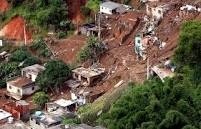 Amati gambar yang ada di atas!Setelah kalian mengamati apa yang terjadi pada gambar, coba kalian tuliskan, peristiwa apakah itu?Setelah kalian mengetahui peristiwa yang terjadi pada gambar, coba kalian cari tahu, bagaimana cara mencegah peristiwa tersebut! Setelah kalian mencari tahu informasi tentang gambar, coba kalian simpulkan apa yang kalian peroleh dari  informasi tersebut!Lampiran 17EVALUASI(Soal Tes Siklus I)Sekolah 	: SD INPRES BTN IKIP I Mata pelajaran	: Ilmu Pengetahuan AlamKelas/semester	: V/IINama siswa 	: ………..Jawablah pertanyaan dibawah ini!Sebutkan  6  peristiwa alam yang terjadi di Indonesia!Sebutkan 3 penyebab terjadinya banjir!Sebutkan  3 dampak  terjadinya gempa bumi!Sebutkan 3 ciri-ciri gunung meletus!Apa yang harus dilakukan saat terjadi gempa? Bagaimana cara agar dapat mencegah banjir!*Selamat Mengerjakan*Lampiran 18Kunci Jawaban Evaluasi (Soal Tes Siklus I)Gunung meletus, gempa bumi, banjir, tsunami, tanah longsor, angin kencangPenebangan hutan secara liarCurah hujan yang meningkatKurangnya tanah resapanPembuangan sampah di sungai Jatuhnya korban jiwaKerugian bagi korban degan kehilangan harta bendaRusaknya fasilitas-fasiltasMenimbulkan trauma bagi korbanSering mengeluarkan suara gemuruTerjadi gempaGunung mengeluarkan lavaAdanya kepulan asap panasMenghindari tempat yang mudah robohBerlari keluar rumah Pergi ke tempat yang lapang atau halaman yang luasJika terjebak dalam rumah berlindung dibawah meja atautempat tidur yang kukuhTidak membuang sampah di sungai Membuat saluran air yang baikMembuang sampah pada tempatnyaRajin membersihkan saluran airMelestarikan hutanPenggunaan paving stone untuk jalanLampiran 19Pedoman Penskoran Soal (Soal Tes Siklus I)Keterangan:        Skor PerolehanRumus menghitung  nilai       =			      x 100 				      Skor Maksimal soalLampiran 20HASIL OBSERVASI AKTIVITAS GURU DALAM PROSES PEMBELAJARAN Mata Pelajaran	: IPAHari/Tanggal		: Senin/ 20  April  2015Tindakan/Siklus	: Siklus I Pertemuan 3Petunjuk: Daftar pengelolaan pembelajaran berikut berdasarkan langkah-langkah model pembelajaran tipe group investigation yang dilakukan guru di dalam kelas. Amatilah pelaksanaan kegiatan belajar mengajar yang dilakukan guru dengan  memberi tanda ceklis (√) pada kolom yang tesedia sesuai dengan pengamatan anda  pada saat guru mengajar.Keterangan:B	:	baik, jika melakukan 3 aspekC	:	cukup, jika melakukan 2 aspekK	:	kurang, jika melakukan 1 aspekSkor aspek yang dicapaiRata-rata  =     			         x 100%                  Skor maksimalMakassar, 20 April 2015               ObserverInggit  S.PdNip.19750114 201001 2 007Lampiran 21HASIL OBSERVASI AKTIVITAS SISWADALAM PROSES PEMBELAJARAN Mata Pelajaran	: IPAHari/Tanggal		: Senin/ 20 April 2015Tindakan/Siklus	: Siklus I Pertemuan 3Petunjuk: Berilah tanda (√) pada kolom yang tersedia sesuai dengan pengamatan Anda pada saat siswamelakukan pembelajaran Keterangan Aspek PengamatanSiswa membentuk kelompok secara heterogenPerhatian siswa fokus pada guru saat menyampaikan maksud pembelajaran dan tugas kelompokSetiap perwakilan kelompok maju dan menagambil tugas dengan tertibMasing-masing kelompok membahas materi secara kooperatif yang bersifat penemuanSetiap juru bicara kelompok menyampaikan hasil pembahasan kelompokSiswa menyimpulkan materi yang telah mereka pelajariSiswa mengerjakan soal evaluasi   Skor indikator yang dicapaiPersentase Pelaksanaan  =     				        x 100%               		jumlah maksimal yang dicapaiKeterangan:Baik	:	Jika 5-6  kelompok melakukan dari komponen yang diamati (dengan jumlah skor 3)Cukup 	:	Jika 3-4  kelompok melakukan dari komponen yang diamati (dengan jumlah skor 2)Kurang  	:	Jika 1-2  kelompok melakukan dari komponen yang diamati (dengan jumlah skor 1)  Makassar, 20 April 2015               ObserverRitaLampiran 22RENCANA PELAKSANAAN PEMBELAJARAN (RPP) (Siklus II pertemuan 1)Satuan Pendidikan	: SD INPRES BTN IKIP 1 Mata Pelajaran	: IPAKelas/Semester	: V / IIAlokasi Waktu	: 2 x 35 menitStandar Kompetensi7. Memahami perubahan yang terjadi di alam dan hubungannya dengan penggunaan sumber daya alam  Kompetensi Dasar7.7 	Mengidentifikasi  beberapa kegiatan manusia yang dapat mengubah permukaan bumi IndikatorA. Kognitif Produk Menyebutkan beberapa kegiatan manusia yang dapat mengubah permukaan bumiMengemukakan dampak kegiatan manusia terhadap permukaan bumi2. Proses Menguraikan beberapa kegiatan manusia yang dapat mengubah permukaan bumiMengidentifikasi dampak kegiatan manusia terhadap permukaan bumiTujuan PembelajaranA. Kognitif1.	Produk:Melalui model pembelajaran group investigation, siswa dapat;Menyebutkan beberapa kegiatan manusia yang dapat mengubah permukaan bumiMengemukakan dampak kegiatan manusia terhadap permukaan bumi2. 	Proses:Melalui model pembelajaran group investigation, siswa dapat;Menguraikan beberapa kegiatan manusia yang dapat mengubah permukaan bumiMengidentifikasi dampak kegiatan manusia terhadap permukaan bumiV.	Materi AjarJenis-jenis kegiatan manusia yang mempengaruhi permukaan bumiDampak dari kegiatan manusia yang mempengaruhi pemukaan bumiVI. 	Model dan Metode Pembelajaran:Model Pembelajaran:  Group InvestigationMetode Pembelajaran: Tanya Jawab, Pemberian TugasVII.	Langkah-Langkah PembelajaranKegiatan AwalB.	Kegiatan IntiC. Kegiatan Akhir VIII. Sumber/Media Pembelajaran Sumber 	: Sulistyanto, Heri. 2008. Buku BSE IPA SD kelas 5. Jakarta: Pusat Perbukuan Depdiknas Media		: GambarIX.	PenilaianTeknik Penilaian	: Tes TertulisBentuk Instrumen	: EssayInstrumen             	: Terlampir 				         				Makassar, 27 April  2015Guru Kelas V						PenelitiInggit  S.Pd						Ulfa FajriNIP. 19750114 201001 2 007				NIM. 114 7040195Lampira 23LEMBAR KEGIATAN SISWA(Siklus II pertemuan 1)Satuan Pendidikan               : SD INPRES BTN IKIP 1 Mata Pelajaran 		: IPAKelas/Semester		: V / IIHari/Tanggal			: Alokasi Waktu		: 30 menitNama Kelompok		:Nama Anggota Kelompok	:   	6. 	7.I.	TUJUAN PEMBELAJARANMenyebutkan beberapa kegiatan manusia yang dapat mengubah permukaan bumiMengemukakan dampak kegiatan manusia terhadap permukaan bumiII.	Langkah-langkah KegiatanDuduklah secara berkelompokAmatilah secara seksama gambar yang kalian perolehSetelah selesai berdiskusi, salah satu anggota kelompok memaparkan hasil diskusi di depan kelasSelamat BekerjaGambar 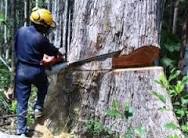 Amati gambar yang ada di atas!Setelah kalian mengamati, coba kalian tuliskan,  apa yang terjadi pada gambar?Setelah kalian mengetahui apa yang terjadi ada gambar, coba kalian sebutkan kegiatan apakah itu?Setelah kalian mengetahui kegiatan apa itu, coba kalian cari tahu dampak yang ditimbulkan dari kegiatan tersebut!Setelah kalian mencari tahu informasi tentang gambar, coba kalian simpulkan apa yang kalian peroleh dari  informasi tersebut!Lampiran 24EVALUASI (Siklus II pertemuan 1)Sekolah 	: SD INPRES BTN IKIP I Mata pelajaran	: Ilmu Pengetahuan AlamKelas/semester	: V/IINama siswa 	: ………..Jawablah pertanyaan dibawah ini!Sebutkan 3 kegiatan manusia yang dapat memengaruhi permukaan bumi!Apa dampak yang ditimbulkan dari pembakaran hutan terhadap permukaan bumi?Apa dampak yang ditimbulkan dari penebangan pohon secara liar di hutan  terhadap permukaan bumi?Apa dampak yang ditimbulkan dari penambangan terhadap permukaan bumi?*Selamat Mengerjakan*Lampiran 25Kunci Jawaban(Siklus II pertemuan 1)Kegiatan manusia yang dapat memengaruhi permukaan bumi yaitu pembakaran hutan, penebangan pohon, pertambangan.Dampak yang ditimbulkan dari pembakaran hutan terhadap permukaan bumi yaitu tanah tandus dan gersang, merusak ekosistem yang ada di dalam hutan, dapat menyebabkan banjir.Dampak yang ditimbulkan dari penebangan pohon di hutan secara liar yaitu hutan akan berubah menjadi lahan tandus dan gersang, berdampak pada kehidupan mahluk hidup, membunuh spesis tumbuhan dan hewan, hewan-hewan hutan kehilangan makanan dan tempat berlindung.  Dampak yang ditimbulkan dari penebangan pohon terhadap permukaan bumi yaitu mengakibatkan tanah berongga menyebabkan tanah kurang kuat sehingga bisa runtuhLampiran 26Pedoman Penskoran(Siklus II pertemuan 1)Keterangan:        Skor PerolehanRumus menghitung  nilai       =			      x 100 				      Skor Maksimal soalLampiran 27 HASIL OBSERVASI AKTIVITAS GURUDALAM PROSES PEMBELAJARAN Mata Pelajaran	: IPAHari/Tanggal		: Senin/ 27  April  2015Tindakan/Siklus	: Siklus II Pertemuan 1Petunjuk: Daftar pengelolaan pembelajaran berikut berdasarkan langkah-langkah model pembelajaran tipe group investigation yang dilakukan guru di dalam kelas. Amatilah pelaksanaan kegiatan belajar mengajar yang dilakukan guru dengan  memberi tanda ceklis (√) pada kolom yang tesedia sesuai dengan pengamatan anda  pada saat guru mengajar.Keterangan:B	:	baik, jika melakukan 3 aspekC	:	cukup, jika melakukan 2 aspekK	:	kurang, jika melakukan 1 aspekSkor aspek yang dicapaiRata-rata  =     			         x 100%                  Skor maksimalMakassar, 27 April 2015               ObserverInggit  S.PdNip.19750114 201001 2 007Lampiran 28HASIL OBSERVASI AKTIVITAS SISWADALAM PROSES PEMBELAJARAN Mata Pelajaran	: IPAHari/Tanggal		: Senin/ 27 April 2015Tindakan/Siklus	: Siklus II Pertemuan 1Petunjuk: Berilah tanda (√) pada kolom yang tersedia sesuai dengan pengamatan Anda pada saat kelompok melakukan pembelajaran Keterangan Aspek PengamatanSiswa membentuk kelompok secara heterogenPerhatian siswa fokus pada guru saat menyampaikan maksud pembelajaran dan tugas kelompokSetiap perwakilan kelompok maju dan menagambil tugas dengan tertibMasing-masing kelompok membahas materi secara kooperatif yang bersifat penemuanSetiap juru bicara kelompok menyampaikan hasil pembahasan kelompokSiswa menyimpulkan materi yang telah mereka pelajariSiswa mengerjakan soal evaluasi   Skor indikator yang dicapaiPersentase Pelaksanaan  =     				        x 100%               		jumlah maksimal yang dicapaiKeterangan:Baik	:	Jika 5-6  kelompok melakukan dari komponen yang diamati (dengan jumlah skor 3)Cukup 	:	Jika 3-4  kelompok melakukan dari komponen yang diamati (dengan jumlah skor 2)Kurang  	:	Jika 1-2  kelompok melakukan dari komponen yang diamati (dengan jumlah skor 1)  Makassar, 27 April 2015               ObserverRitaLampiran 29RENCANA PELAKSANAAN PEMBELAJARAN (RPP) (Siklus II pertemuan 2)Satuan Pendidikan	: SD INPRES BTN IKIP 1 Mata Pelajaran	: IPAKelas/Semester	: V / IIAlokasi Waktu	: 2 x 35 menitStandar Kompetensi7. Memahami perubahan yang terjadi di alam dan hubungannya dengan penggunaan sumber daya alam  Kompetensi Dasar7.7 	Mengidentifikasi  beberapa kegiatan manusia yang dapat mengubah permukaan bumi IndikatorA. Kognitif Produk Mengemukakan alasan manusia melakukan kegiatan yang dapat mengubah permukaan bumi 2. Proses Mengidentifikasi alasan manusia melakukan kegiatan yang dapat mengubah permukaan bumiTujuan PembelajaranA. Kognitif1.	Produk:Melalui model pembelajaran group investigation, siswa dapat;Mengemukakan alasan manusia melakukan kegiatan yang dapat mengubah permukaan bumi 2. 	Proses:Melalui model pembelajaran group investigation, siswa dapat;Mengemukakan alasan manusia melakukan kegiatan yang dapat mengubah permukaan bumi V.	Materi AjarAlasan manusia melakukan kegiatan yang dapat mempengaruhi permukaan bumiVI. 	Model dan Metode Pembelajaran: Model Pembelajaran:  Group InvestigationMetode Pembelajaran: Tanya Jawab, Pemberian TugasVII.	Langkah-Langkah PembelajaranKegiatan AwalB.	Kegiatan IntiC. Kegiatan Akhir VIII. Sumber/Media Pembelajaran Sumber 	: Sulistyanto, Heri. 2008. Buku BSE IPA SD kelas 5. Jakarta: Pusat Perbukuan Depdiknas Media		: GambarIX.	PenilaianTeknik Penilaian	: Tes TertulisBentuk Instrumen	: EssayInstrumen             	: Terlampir 								     Makassar, 29 April  2015Guru Kelas V						PenelitiInggit  S.Pd						Ulfa FajriNIP. 19750114 201001 2 007				NIM. 114 7040195Lampiran 30LEMBAR KEGIATAN SISWA(Siklus II pertemuan 2)Satuan Pendidikan               : SD INPRES BTN IKIP 1 Mata Pelajaran 		: IPAKelas/Semester		: V / IIHari/Tanggal			: Alokasi Waktu		: 30 menitNama Kelompok		:Nama Anggota Kelompok	:   	6. 	7.I.	TUJUAN PEMBELAJARANMenyebutkan beberapa kegiatan manusia yang dapat mengubah permukaan bumiMengemukakan dampak kegiatan manusia terhadap permukaan bumiII.	Langkah-langkah KegiatanDuduklah secara berkelompokAmatilah secara seksama gambar yang kalian perolehSetelah selesai berdiskusi, salah satu anggota kelompok memaparkan hasil diskusi di depan kelasSelamat BekerjaGambar 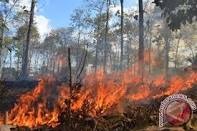 Amati gambar yang ada di atas!Setelah kalian mengamati, coba kalian tuliskan,  apa yang terjadi pada gambar?Setelah kalian mengetahui apa yang terjadi ada gambar, coba kalian sebutkan kegiatan apakah itu?Setelah kalian mengetahui kegiatan apa itu, coba kalian tuliskan alasan kegiatan tersebut dilakukan?Setelah kalian mencari tahu informasi tentang gambar, coba kalian simpulkan apa yang kalian peroleh dari  informasi tersebut!Lampiran 31EVALUASI (Siklus II pertemuan 2)Sekolah 	: SD INPRES BTN IKIP I Mata pelajaran	: Ilmu Pengetahuan AlamKelas/semester	: V/IINama siswa 	: ………..Jawablah pertanyaan dibawah ini!Tuliskan alasan manusia membakaran hutan!Tuliskan alasan manusia menebang pohon!Tuliskan alasan manusia melakukan penambangan!*Selamat Mengerjakan*Lampiran 32Kunci Jawaban Evaluasi(Siklus II pertemuan 2)Alasan dilakukan pembakaran hutan yaitu untuk dijadikan lahan pertanian, pemukiman penduduk, dan untuk industri.Alasan manusia melakukan penebangna pohon untuk diambil kayunya sebagai bahan bangunanAlasan kegiatan penambangan dilakukan untuk mengumpulkan logam-logam yang terendap dalam batuan di sar sungai atau sumber lainnya.Lampiran 33Pedoman Penskoran(Siklus II pertemuan 2)Keterangan:        Skor PerolehanRumus menghitung  nilai       =			      x 100 				      Skor Maksimal soalLampiran 34HASIL OBSERVASI AKTIVITAS GURU DALAM PROSES PEMBELAJARAN Mata Pelajaran	: IPAHari/Tanggal		: Rabu/ 29 April  2015Tindakan/Siklus	: Siklus II Pertemuan 2Petunjuk: Daftar pengelolaan pembelajaran berikut berdasarkan langkah-langkah model pembelajaran tipe group investigation yang dilakukan guru di dalam kelas. Amatilah pelaksanaan kegiatan belajar mengajar yang dilakukan guru dengan  memberi tanda ceklis (√) pada kolom yang tesedia sesuai dengan pengamatan anda  pada saat guru mengajar.Keterangan:B	:	baik, jika melakukan 3 aspekC	:	cukup, jika melakukan 2 aspekK	:	kurang, jika melakukan 1 aspekSkor aspek yang dicapaiRata-rata  =     			         x 100%                  Skor maksimalMakassar, 29 April 2015               ObserverInggit  S.PdNip.19750114 201001 2 007Lampiran 35HASIL OBSERVASI AKTIVITAS SISWADALAM PROSES PEMBELAJARAN Mata Pelajaran	: IPAHari/Tanggal		: Rabu/ 29 April 2015Tindakan/Siklus	: Siklus II Pertemuan 2Petunjuk: Berilah tanda (√) pada kolom yang tersedia sesuai dengan pengamatan Anda pada saat kelompok melakukan pembelajaran Keterangan Aspek PengamatanSiswa membentuk kelompok secara heterogenPerhatian siswa fokus pada guru saat menyampaikan maksud pembelajaran dan tugas kelompokSetiap perwakilan kelompok maju dan menagambil tugas dengan tertibMasing-masing kelompok membahas materi secara kooperatif yang bersifat penemuanSetiap juru bicara kelompok menyampaikan hasil pembahasan kelompokSiswa menyimpulkan materi yang telah mereka pelajariSiswa mengerjakan soal evaluasi   Skor indikator yang dicapaiPersentase Pelaksanaan  =     				        x 100%               		jumlah maksimal yang dicapaiKeterangan:Baik	:	Jika 5-6  kelompok melakukan dari komponen yang diamati (dengan jumlah skor 3)Cukup 	:	Jika 3-4  kelompok melakukan dari komponen yang diamati (dengan jumlah skor 2)Kurang  	:	Jika 1-2  kelompok melakukan dari komponen yang diamati (dengan jumlah skor 1)  Makassar, 29 April 2015               ObserverRitaLampiran 36RENCANA PELAKSANAAN PEMBELAJARAN (RPP) (Siklus II Pertemuan 3) Satuan Pendidikan	: SD INPRES BTN IKIP 1 Mata Pelajaran	: IPAKelas/Semester	: V / IIAlokasi Waktu	: 2 x 35 menitStandar Kompetensi7. Memahami perubahan yang terjadi di alam dan hubungannya dengan penggunaan sumber daya alam  Kompetensi Dasar7.7 	Mengidentifikasi  beberapa kegiatan manusia yang dapat mengubah permukaan bumi IndikatorA. Kognitif Produk Mengemukakan sumber daya alam yang dapat diperbaruhi dan sumber daya alam yang tidak dapat diperbaruhi 2. Proses Mengidentifikasi sumber daya alam yang dapat diperbaruhi dan sumber daya alam yang tidak dapat diperbaruhi Tujuan PembelajaranA. Kognitif1.	Produk:Melalui model pembelajaran group investigation, siswa dapat;Mengemukakan sumber daya alam yang dapat diperbaruhi dan sumber daya alam yang tidak dapat diperbaruhi 2. 	Proses:Melalui model pembelajaran group investigation, siswa dapat;Mengemukakan sumber daya alam yang dapat diperbaruhi dan sumber daya alam yang tidak dapat diperbaruhi V.	Materi AjarSumber daya alam yang dapat diperbaruiSumber daya alam yang tidak dapat diperbaruiVI. 	Model dan Metode Pembelajaran: Model Pembelajaran:  Group InvestigationMetode Pembelajaran: Tanya Jawab, Pemberian TugasVII.	Langkah-Langkah PembelajaranKegiatan AwalB.	Kegiatan IntiC. Kegiatan Akhir VIII. Sumber/Media Pembelajaran Sumber 	: Sulistyanto, Heri. 2008. Buku BSE IPA SD kelas 5. Jakarta: Pusat Perbukuan Depdiknas Media		: GambarIX.	PenilaianTeknik Penilaian	: Tes TertulisBentuk Instrumen	: EssayInstrumen             	: Terlampir 								      Makassar, 4 Mei  2015Guru Kelas V						PenelitiInggit  S.Pd						Ulfa FajriNIP. 19750114 201001 2 007				NIM. 114 7040195Lampiran 37LEMBAR KEGIATAN SISWA(Siklus II pertemuan 3)Satuan Pendidikan               : SD INPRES BTN IKIP 1 Mata Pelajaran 		: IPAKelas/Semester		: V / IIHari/Tanggal			: Alokasi Waktu		: 30 menitNama Kelompok		:Nama Anggota Kelompok	:   	6. 	7.I.	TUJUAN PEMBELAJARANMenyebutkan beberapa kegiatan manusia yang dapat mengubah permukaan bumiMengemukakan dampak kegiatan manusia terhadap permukaan bumiII.	Langkah-langkah KegiatanDuduklah secara berkelompokAmatilah secara seksama gambar yang kalian perolehSetelah selesai berdiskusi, salah satu anggota kelompok memaparkan hasil diskusi di depan kelasSelamat BekerjaGambar Amati gambar yang ada di atas!Setelah kalian mengamati, coba kalian tuliskan,  apa yang terjadi pada gambar?Setelah kalian mengetahui apa yang terjadi ada gambar, coba kalian sebutkan kegiatan apakah itu?Setelah kalian amati, caoba cari tahu, apakah hasil dari kegiatan kegiatan tersebut dapat diperbaruhi kembali?Setelah kalian mengetahuinya, coba sebutkan beberapa sumber daya alam yang dapat diperbarui dan tidak dapat diperbaruhiSetelah kalian mencari tahu informasi tentang gambar, coba kalian simpulkan apa yang kalian peroleh dari  informasi tersebut!Lampiran 38EVALUASI(Soal Akhir Tes Siklus II)Sekolah 	: SD INPRES BTN IKIP I Mata pelajaran	: Ilmu Pengetahuan AlamKelas/semester	: V/IINama siswa 	: ………..Jawablah pertanyaan dibawah ini!Tuliskan 2 SDA yang dapat diperbarui, dan 2 SDA yang tidak dapat diperbarui!Sebutkan 3 kegiatan manusia yang dapat mepengaruhi permukaan bumi!Tuliskan alasan manusia menebang pohon? Apa dampak yang ditimbulkan dari pembakaran hutan?Apa dampak yang ditimbulkan dari penebangan pohon?*Selamat Mengerjakan*Lampiran 39Kunci Jawaban(Soal Tes Siklus II)SDA yang dapat diperbarui yaitu tumbuhan, hewan, air, sinar matahari, dan udara. SDA yang tidakdapat diperbarui yaitu, emas, perak, tembaga, nikel, dan besi, batu baradan minyak bumi.Pembakaran hutan, penebangan pohon, penambanganAlasan manusia menebang pohon yaitu untuk diambil kayunya sebagai bahan bangunan Dampak yang ditimbulkan dari pembakaran hutan yaitu tanah tandus dan gersang, merusak ekosistem yang ada di dalam hutan, dapat menyebabkan banjir.Dampak yang ditimbulkan dari penebangan pohon di hutan secara liar yaitu hutan akan berubah menjadi lahan tandus dan gersang, berdampak pada kehidupan mahluk hidup, membunuh spesis tumbuhan dan hewan, hewan-hewan hutan kehilangan makanan dan tempat berlindung.  Lampiran 40Pedoman Penskoran (Siklus II Pertemuan 3)Keterangan:        Skor PerolehanRumus menghitung  nilai       =			      x 100 				      Skor Maksimal soalLampiran 41HASIL OBSERVASI AKTIVITAS GURU DALAM PROSES PEMBELAJARAN Mata Pelajaran	: IPAHari/Tanggal		: Senin/ 4 Mei April  2015Tindakan/Siklus	: Siklus II Pertemuan 3Petunjuk: Daftar pengelolaan pembelajaran berikut berdasarkan langkah-langkah model pembelajaran tipe group investigation yang dilakukan guru di dalam kelas. Amatilah pelaksanaan kegiatan belajar mengajar yang dilakukan guru dengan  memberi tanda ceklis (√) pada kolom yang tesedia sesuai dengan pengamatan anda  pada saat guru mengajar.Keterangan:B	:	baik, jika melakukan 3 aspekC	:	cukup, jika melakukan 2 aspekK	:	kurang, jika melakukan 1 aspekSkor aspek yang dicapaiRata-rata  =     			         x 100%                  Skor maksimalMakassar, 4 Mei 2015               ObserverInggit  S.PdNip.19750114 201001 2 007Lampiran 42HASIL OBSERVASI AKTIVITAS SISWADALAM PROSES PEMBELAJARAN Mata Pelajaran	: IPAHari/Tanggal		: Senin/ 4 Mei 2015Tindakan/Siklus	: Siklus II Pertemuan 3Petunjuk: Berilah tanda (√) pada kolom yang tersedia sesuai dengan pengamatan Anda pada saat kelompok melakukan pembelajaran Keterangan Aspek PengamatanSiswa membentuk kelompok secara heterogenPerhatian siswa fokus pada guru saat menyampaikan maksud pembelajaran dan tugas kelompokSetiap perwakilan kelompok maju dan menagambil tugas dengan tertibMasing-masing kelompok membahas materi secara kooperatif yang bersifat penemuanSetiap juru bicara kelompok menyampaikan hasil pembahasan kelompokSiswa menyimpulkan materi yang telah mereka pelajariSiswa mengerjakan soal evaluasi   Skor indikator yang dicapaiPersentase Pelaksanaan  =     				        x 100%               		jumlah maksimal yang dicapaiKeterangan:Baik	:	Jika 5-6  kelompok melakukan dari komponen yang diamati (dengan jumlah skor 3)Cukup 	:	Jika 3-4  kelompok melakukan dari komponen yang diamati (dengan jumlah skor 2)Kurang  	:	Jika 1-2  kelompok melakukan dari komponen yang diamati (dengan jumlah skor 1)  Makassar, 4 Mei 2015               ObserverRitaLampiran 43DATA HASIL TES SIKLUS IKeterangan:   T = Tuntas		TT = Tidak TuntasLampiran 44Distribusi Frekuensi Nilai Tes Hasil Belajar Siswa Pada Mata Pelajaran IPA Kelas V SD INPRES BTN IKIP 1 Makassar Siklus IData Diskripsi Ketuntasa Hasil Belajar Siswa Pada Mata Pelajaran IPA Kelas V SD INPRES BTN IKIP 1 Makassar Siklus ILampiran 45DATA HASIL TES SIKLUS IIKeterangan:   T = Tuntas		TT = Tidak TuntasLampiran 46Distribusi Frekuensi Nilai Tes Hasil Belajar Siswa Pada Mata Pelajaran IPA Kelas V SD INPRES BTN IKIP 1 Makassar Siklus IIData Diskripsi Ketuntasa Hasil Belajar Siswa Pada Mata Pelajaran IPA Kelas V SD INPRES BTN IKIP 1 Makassar Siklus ILampiran 47PERBANDINGAN HASIL TES SIKLUS I DAN SIKLUS IIKegiatanWaktuMembuka pelajaran (Salam, berdo’a dan absensi)Mengadakan apersepsi (Tanya jawab yang berhubungan dengan materi)Guru meyampaikan tujuan pembelajaran yang hendak dicapaiGuru memberikan motivasi kepada siswa untuk aktif dalam proses pembelajaranGuru menjelaskan strategi/model pembelajaran yang hendak digunakan10 menitKegiatanWaktuSiswa dibagi dalam beberapa kelompok secara heterogen.Guru menjelaskan maksud pembelajaran dan tugas kelompok.Guru memanggil ketua kelompok dan setiap kelompok mendapat tugas dengan materi yang berbeda dari kelompok lain. Masing-masing kelompok membahas materi yang secara kooperatif yang bersifat penemuan. Berdasarkan gambar yang diperoleh mengenai peristiwa alam yang terjadi di Indonesia.Setelah selesai diskusi, juru bicara kelompok menyampaikan hasil pembahasan kelompok. Dan kelompok lain, memeperhatikan materi yang dibawakan kelompok lain. Guru beserta siswa menarik kesimpulan mengenai materi peristiwa alam yang terjadi di Indonesia. Siswa duduk kembali dibangkunya masing-masingSiswa diberikan evaluasi secara individu50 menitKegiatanWaktuGuru membimbing siswa membuat kesimpulan dan refleksiGuru menyampaikan pesan moral dan nasehatPenutupmenitEssaiEssaiEssaiEssai1Jika menuliskan 3 jawaban dengan benar Jika menuliskan 2 jawaban dengan benarJika menuliskan 1 jawaban dengan benarJika menuliskan tapi tidak benarJika tidak menuliskan atau kosong4321042Jika menuliskan 3 jawaban dengan benar Jika menuliskan 2 jawaban dengan benarJika menuliskan 1 jawaban dengan benarJika menuliskan tapi tidak benarJika tidak menuliskan atau kosong4321043Jika menuliskan 3 jawaban dengan benar Jika menuliskan 2 jawaban dengan benarJika menuliskan 1 jawaban dengan benarJika menuliskan tapi tidak benarJika tidak menuliskan atau kosong4321044Jika menuliskan dengan benar Jika menuliskan tidak benarJika tidak menuliskan atau kosong31035Jika menuliskan dengan benar Jika menuliskan tidak benarJika tidak menuliskan atau kosong3103JumlahJumlahJumlah18NoAspek ang dinilaiKategori nilai Kategori nilai Kategori nilai KategoriNoAspek ang dinilai321Kategori1Pembagian kelompok secara heterogen.Membagi kelompok berdasarkan perbedaan jenis kelaminMembagi kelompok berdasarkan kemampuan siswaMembagi kelompok berdasarkan keakraban √Baik2Menyampaikan maksud pembelajaran dan tugas kelompok.Menyampaikan maksud pembelajaran dan tugas kelompok dengan suara yag jelasMenyampaikan tugas kelompok secara sistematisMemberikan kesempatan kepada siswa untuk memberikan umpan balik√Kurang 3Guru memanggil ketua kelompok dan setiap kelompok mendapat tugas dengan materi yang berbeda-beda dari kelompok lainGuru memanggil masing-masing ketua kelompok secara bergantianGuru memberikan tugas kepada setiap ketua kelompok secara tertibGuru menginstruksikan bahwa yang maju ke depan kelas untuk mengambil tugas adalah ketua kelompok√Baik 4Guru mengarahkan setiap kelompok agar membahas materi secara kooperatif yang bersifat penemuan.Guru mengarahkan setiap kelompok agar membahas materi secara kooperatif yang bersifat penemuan dengan tertibGuru memantau setiap kelompok secara bergantian Guru mengingatkan siswa untuk menyelesaikan tugas kelompok tepat waktu√Kurang 5Guru memberikan kesempatan kepada juru bicara kelompok menyampaikan hasil pembahasan kelompokGuru memberikan kesempatan kepada juru bicara kelompok menyampaikan hasil pembahasan kelompok secara bergantianGuru memberikan penghargaan kepada setiap kelompokGuru memberikan kesempatan kepada siswa untuk memberikan tambahan, tanggapan maupun pertanyaan kepada kelompok lain√Cukup 6Kesimpulan Guru membimbing siswa untuk menyampaikan kesimpulanGuru menuliskan kesimpulan di papan tulisGuru memberikan penghargaan kepada siswa yang menyampaikan kesimpulan√Cukup 7Evaluasi Mebagikan lembar evaluasi kepada siswaMemberikan arahan cara mengerjakan lembar evaluasiMemeberikan arahan kepada siswa agar mengerjakan dengan tertib dan tidak saling bekerja sama√Cukup  Skor Skor 662Cukup Jumlah Skor aspek yang dicapai Jumlah Skor aspek yang dicapai 141414Cukup Skor maksimalSkor maksimal212121Cukup % indikator keberhasilan % indikator keberhasilan 66.66 %66.66 %66.66 %Cukup NONAMA KELOMPOKAKTIVITAS KELOMPOKAKTIVITAS KELOMPOKAKTIVITAS KELOMPOKAKTIVITAS KELOMPOKAKTIVITAS KELOMPOKAKTIVITAS KELOMPOKAKTIVITAS KELOMPOKAKTIVITAS KELOMPOKNONAMA KELOMPOK123345671Kelompok I√√√√--√√2Kelompok II√----√-√3Kelompok III√-√√-√-√4Kelompok IV√√√√-√-√5Kelompok V√-√√√-√√6Kelompok VI√√√√√--√Jumlah KelompokJumlah Kelompok63552326Kategori Kategori BCBBKCKBSkor Skor 32331213Jumlah keberhasilanJumlah keberhasilanJumlah keberhasilanJumlah keberhasilanJumlah keberhasilanJumlah keberhasilanJumlah keberhasilanJumlah keberhasilanJumlah keberhasilanJumlah keberhasilanSkor maksimal indikator Skor maksimal indikator Skor maksimal indikator Skor maksimal indikator Skor maksimal indikator 2121212121Skor indikator yang diperoleh Skor indikator yang diperoleh Skor indikator yang diperoleh Skor indikator yang diperoleh Skor indikator yang diperoleh 1515151515Presentase Presentase Presentase Presentase Presentase 71,42 %71,42 %71,42 %71,42 %71,42 %Kategori Kategori Kategori Kategori Kategori BaikBaikBaikBaikBaikKegiatanWaktuMembuka pelajaran (Salam, berdo’a dan absensi)Mengadakan apersepsi (Tanya jawab yang berhubungan dengan materi)Guru meyampaikan tujuan pembelajaran yang hendak dicapaiGuru memberikan motivasi kepada siswa untuk aktif dalam proses pembelajaranGuru menjelaskan strategi/model pembelajaran yang hendak digunakan10 menitKegiatanWaktuSiswa dibagi dalam beberapa kelompok secara heterogen.Guru menjelaskan maksud pembelajaran dan tugas kelompok.Guru memanggil ketua kelompok dan setiap kelompok mendapat tugas dengan materi yang berbeda dari kelompok lain. Masing-masing kelompok membahas materi yang secara kooperatif yang bersifat penemuan. Berdasarkan gambar yang diperoleh mengenai peristiwa alam yang terjadi di Indonesia.Setelah selesai diskusi, juru bicara kelompok menyampaikan hasil pembahasan kelompok. Dan kelompok lain, memeperhatikan materi yang dibawakan kelompok lain. Guru beserta siswa menarik kesimpulan mengenai materi peristiwa alam yang terjadi di Indonesia. Siswa duduk kembali dibangkunya masing-masingSiswa diberikan evaluasi secara individu50 menitKegiatanWaktuGuru membimbing siswa membuat kesimpulan dan refleksiGuru menyampaikan pesan moral dan nasehatPenutupmenitEssaiEssaiEssaiEssai1Jika menuliskan benar dan lengkapJika menuliskan benar tapi kurang lengkapJika tidak menuliskan atau kosong32032Jika menuliskan 3 penyebab banjirJika menuliskan 2 penyebab banjir Jika menuliskan 1 penyebab banjirJika tidak menuliskan atau kosong321033Jika menuliskan 3 dampak gempa bumiJika menuliskan 2 dampak gempa bumiJika menuliskan 1 dampak gempa bumiJika tidak menuliskan atau kosong321034Jika menuliskan 3 ciri-ciri gunung meletusJika menuliskan 2 ciri-ciri gunung meletusJika menuliskan 1 ciri-ciri gunung meletusJika tidak menuliskan atau kosong321035Jika menuliskan dengan benarJika menuliskan tapi tidak benarJika tidak menuliskan atau kosong31036Jika menuliskan dengan benarJika menuliskan tapi tidak benarJika tidak menuliskan atau kosong3103JumlahJumlahJumlah18NoAspek ang dinilaiKategori nilai Kategori nilai Kategori nilai KategoriNoAspek ang dinilai321Kategori1Pembagian kelompok secara heterogen.Membagi kelompok berdasarkan perbedaan jenis kelaminMembagi kelompok berdasarkan kemampuan siswaMembagi kelompok berdasarkan keakraban√Baik  2Menyampaikan maksud pembelajaran dan tugas kelompok.Menyampaikan maksud pembelajaran dan tugas kelompok dengan suara yag jelasMenyampaikan tugas kelompok secara sistematisMemberikan kesempatan kepada siswa untuk memberikan umpan balik√Kurang 3Guru memanggil ketua kelompok dan setiap kelompok mendapat tugas dengan materi yang berbeda-beda dari kelompok lainGuru memanggil masing-masing ketua kelompok secara bergantianGuru memberikan tugas kepada setiap ketua kelompok secara tertibGuru menginstruksikan bahwa yang maju ke depan kelas untuk mengambil tugas adalah ketua kelompok√Baik 4Guru mengarahkan setiap kelompok agar membahas materi secara kooperatif yang bersifat penemuan.Guru mengarahkan setiap kelompok agar membahas materi secara kooperatif yang bersifat penemuan dengan tertibGuru memantau setiap kelompok secara bergantian Guru mengingatkan siswa untuk menyelesaikan tugas kelompok tepat waktu√Kurang 5Guru memberikan kesempatan kepada juru bicara kelompok menyampaikan hasil pembahasan kelompokGuru memberikan kesempatan kepada juru bicara kelompok menyampaikan hasil pembahasan kelompok secara bergantianGuru memberikan penghargaan kepada setiap kelompokGuru memberikan kesempatan kepada siswa untuk memberikan tambahan, tanggapan maupun pertanyaan kepada kelompok lain√Cukup 6Kesimpulan Guru membimbing siswa untuk menyampaikan kesimpulanGuru menuliskan kesimpulan di papan tulisGuru memberikan penghargaan kepada siswa yang menyampaikan kesimpulan√Cukup 7Evaluasi Mebagikan lembar evaluasi kepada siswaMemberikan arahan cara mengerjakan lembar evaluasiMemeberikan arahan kepada siswa agar mengerjakan dengan tertib dan tidak saling bekerja sama√Cukup  Skor Skor 662Cukup Jumlah Skor aspek yang dicapai Jumlah Skor aspek yang dicapai 141414Cukup Skor maksimalSkor maksimal212121Cukup % indikator keberhasilan % indikator keberhasilan 66.66 %66.66 %66.66 %Cukup NONAMA KELOMPOKAKTIVITAS KELOMPOKAKTIVITAS KELOMPOKAKTIVITAS KELOMPOKAKTIVITAS KELOMPOKAKTIVITAS KELOMPOKAKTIVITAS KELOMPOKAKTIVITAS KELOMPOKAKTIVITAS KELOMPOKNONAMA KELOMPOK123345671Kelompok I√√√√√-√√2Kelompok II√-√√-√-√3Kelompok III√√√√-√-√4Kelompok IV√√√√--√√5Kelompok V√-√√√√-√6Kelompok VI√√√√√--√Jumlah KelompokJumlah Kelompok64663326Kategori Kategori BCBBCCKBSkor Skor 32332213Jumlah keberhasilanJumlah keberhasilanJumlah keberhasilanJumlah keberhasilanJumlah keberhasilanJumlah keberhasilanJumlah keberhasilanJumlah keberhasilanJumlah keberhasilanJumlah keberhasilanSkor maksimal indikator Skor maksimal indikator Skor maksimal indikator Skor maksimal indikator Skor maksimal indikator 2121212121Skor indikator yang diperoleh Skor indikator yang diperoleh Skor indikator yang diperoleh Skor indikator yang diperoleh Skor indikator yang diperoleh 1616161616Presentase Presentase Presentase Presentase Presentase 76,19 %76,19 %76,19 %76,19 %76,19 %Kategori Kategori Kategori Kategori Kategori BaikBaikBaikBaikBaikKegiatanWaktuMembuka pelajaran (Salam, berdo’a dan absensi)Mengadakan apersepsi (Tanya jawab yang berhubungan dengan materi)Guru meyampaikan tujuan pembelajaran yang hendak dicapaiGuru memberikan motivasi kepada siswa untuk aktif dalam proses pembelajaranGuru menjelaskan strategi/model pembelajaran yang hendak digunakan10 menitKegiatanWaktuSiswa dibagi dalam beberapa kelompok secara heterogen.Guru menjelaskan maksud pembelajaran dan tugas kelompok.Guru memanggil ketua kelompok dan setiap kelompok mendapat tugas dengan materi yang berbeda dari kelompok lain. Masing-masing kelompok membahas materi yang secara kooperatif yang bersifat penemuan. Berdasarkan gambar yang diperoleh mengenai peristiwa alam yang terjadi di Indonesia.Setelah selesai diskusi, juru bicara kelompok menyampaikan hasil pembahasan kelompok. Dan kelompok lain, memeperhatikan materi yang dibawakan kelompok lain. Guru beserta siswa menarik kesimpulan mengenai materi peristiwa alam yang terjadi di Indonesia. Siswa duduk kembali dibangkunya masing-masingSiswa diberikan evaluasi secara individu50 menitKegiatanWaktuGuru membimbing siswa membuat kesimpulan dan refleksiGuru menyampaikan pesan moral dan nasehatPenutupmenitEssaiEssaiEssaiEssai1Jika menuliskan 6 peristiwa dengan benarJika menuliskan 5 peristiwa dengan benarJika menuliskan 4 peristiwa dengan benarJika menuliskan 3 peristiwa dengan benarJika menuliskan 2 peristiwa dengan benarJika menuliskan 1 peristiwa dengan benarJika menuliskan tapi tidak benar654321062Jika menuliskan 3 penyebab dengan benarJika menuliskan 2 penyebab dengan benarJika menuliskan 1 penyebab dengan benarJika tidak menuliskan atau kosong321033Jika menuliskan 3 dampak gempa bumiJika menuliskan 2 dampak gempa bumiJika menuliskan 1 dampak gempa bumiJika tidak menuliskan atau kosong321034Jika menuliskan 3 ciri-ciri gunung meletusJika menuliskan 2 ciri-ciri gunung meletusJika menuliskan 1 ciri-ciri gunung meletusJika tidak menuliskan atau kosong321035Jika menuliskan dengan benarJika menuliskan tapi tidak benarJika tidak menuliskan atau kosong21026Jika menuliskan dengan benarJika menuliskan tapi tidak benarJika tidak menuliskan atau kosong2102JumlahJumlahJumlah19NoAspek ang dinilaiKategori nilai Kategori nilai Kategori nilai KategoriNoAspek ang dinilai321Kategori1Pembagian kelompok secara heterogen.Membagi kelompok berdasarkan perbedaan jenis kelaminMembagi kelompok berdasarkan kemampuan siswaMembagi kelompok berdasarkan keakraban√Baik  2Menyampaikan maksud pembelajaran dan tugas kelompok.Menyampaikan maksud pembelajaran dan tugas kelompok dengan suara yag jelasMenyampaikan tugas kelompok secara sistematisMemberikan kesempatan kepada siswa untuk memberikan umpan balik√Cukup  3Guru memanggil ketua kelompok dan setiap kelompok mendapat tugas dengan materi yang berbeda-beda dari kelompok lainGuru memanggil masing-masing ketua kelompok secara bergantianGuru memberikan tugas kepada setiap ketua kelompok secara tertibGuru menginstruksikan bahwa yang maju ke depan kelas untuk mengambil tugas adalah ketua kelompok√Baik  4Guru mengarahkan setiap kelompok agar membahas materi secara kooperatif yang bersifat penemuan.Guru mengarahkan setiap kelompok agar membahas materi secara kooperatif yang bersifat penemuan dengan tertibGuru memantau setiap kelompok secara bergantian Guru mengingatkan siswa untuk menyelesaikan tugas kelompok tepat waktu√Cukup  5Guru memberikan kesempatan kepada juru bicara kelompok menyampaikan hasil pembahasan kelompokGuru memberikan kesempatan kepada juru bicara kelompok menyampaikan hasil pembahasan kelompok secara bergantianGuru memberikan penghargaan kepada setiap kelompokGuru memberikan kesempatan kepada siswa untuk memberikan tambahan, tanggapan maupun pertanyaan kepada kelompok lain√Cukup 6Kesimpulan Guru membimbing siswa untuk menyampaikan kesimpulanGuru menuliskan kesimpulan di papan tulisGuru memberikan penghargaan kepada siswa yang menyampaikan kesimpulan√Baik  7Evaluasi Mebagikan lembar evaluasi kepada siswaMemberikan arahan cara mengerjakan lembar evaluasiMemeberikan arahan kepada siswa agar mengerjakan dengan tertib dan tidak saling bekerja sama√Cukup  Skor Skor 980Baik  Jumlah Skor aspek yang dicapai Jumlah Skor aspek yang dicapai 171717Baik  Skor maksimalSkor maksimal212121Baik  % indikator keberhasilan % indikator keberhasilan 80.95 %80.95 %80.95 %Baik  NONAMA KELOMPOKAKTIVITAS KELOMPOKAKTIVITAS KELOMPOKAKTIVITAS KELOMPOKAKTIVITAS KELOMPOKAKTIVITAS KELOMPOKAKTIVITAS KELOMPOKAKTIVITAS KELOMPOKAKTIVITAS KELOMPOKNONAMA KELOMPOK123345671Kelompok I√√√√--√√2Kelompok II√√√√-√-√3Kelompok III√√√√√--√4Kelompok IV√√---√√√5Kelompok V√√√√√-√√6Kelompok VI√√√√-√√√Jumlah KelompokJumlah Kelompok66552346Kategori Kategori BBBBKCCBSkor Skor 33331223Jumlah keberhasilanJumlah keberhasilanJumlah keberhasilanJumlah keberhasilanJumlah keberhasilanJumlah keberhasilanJumlah keberhasilanJumlah keberhasilanJumlah keberhasilanJumlah keberhasilanSkor maksimal indikator Skor maksimal indikator Skor maksimal indikator Skor maksimal indikator Skor maksimal indikator 2121212121Skor indikator yang diperoleh Skor indikator yang diperoleh Skor indikator yang diperoleh Skor indikator yang diperoleh Skor indikator yang diperoleh 1717171717Presentase Presentase Presentase Presentase Presentase 80,95 %80,95 %80,95 %80,95 %80,95 %Kategori Kategori Kategori Kategori Kategori BaikBaikBaikBaikBaikKegiatanWaktuMembuka pelajaran (Salam, berdo’a dan absensi)Mengadakan apersepsi (Tanya jawab yang berhubungan dengan materi)Guru meyampaikan tujuan pembelajaran yang hendak dicapaiGuru memberikan motivasi kepada siswa untuk aktif dalam proses pembelajaranGuru menjelaskan strategi/model pembelajaran yang hendak digunakan10 menitKegiatanWaktuSiswa dibagi dalam beberapa kelompok secara heterogen.Guru menjelaskan maksud pembelajaran dan tugas kelompok.Guru memanggil ketua kelompok dan setiap kelompok mendapat tugas dengan materi yang berbeda dari kelompok lain. Masing-masing kelompok membahas materi yang secara kooperatif yang bersifat penemuan. Berdasarkan gambar yang diperoleh mengenai peristiwa alam yang terjadi di Indonesia.Setelah selesai diskusi, juru bicara kelompok menyampaikan hasil pembahasan kelompok. Dan kelompok lain, memeperhatikan materi yang dibawakan kelompok lain. Guru beserta siswa menarik kesimpulan mengenai materi peristiwa alam yang terjadi di Indonesia. Siswa duduk kembali dibangkunya masing-masingSiswa diberikan evaluasi secara individu50 menitKegiatanWaktuGuru membimbing siswa membuat kesimpulan dan refleksiGuru menyampaikan pesan moral dan nasehatPenutupmenitEssaiEssaiEssaiEssai1Jika menuliskan 3 kegiatan dengan benarJika menuliskan 2 kegiatan dengan benarJika menuliskan 1 kegiatan dengan benarJika menuliskan jawaban tapi tidak benarJika tidak menuliskan atau kosong4321042Jika menuliskan jawaban dengan benar Jika menuliskan jawaban tapi salahJika tidak menuliskan jawaban atau kosong31033Jika menuliskan jawaban dengan benar Jika menuliskan jawaban tapi salahJika tidak menuliskan jawaban atau kosong31034Jika menuliskan jawaban dengan benar Jika menuliskan jawaban tapi salahJika tidak menuliskan jawaban atau kosong3103JumlahJumlahJumlah13NoAspek ang dinilaiKategori nilai Kategori nilai Kategori nilai KategoriNoAspek ang dinilai321Kategori1Pembagian kelompok secara heterogen.Membagi kelompok berdasarkan perbedaan jenis kelaminMembagi kelompok berdasarkan kemampuan siswaMembagi kelompok berdasarkan keakraban√Baik  2Menyampaikan maksud pembelajaran dan tugas kelompok.Menyampaikan maksud pembelajaran dan tugas kelompok dengan suara yag jelasMenyampaikan tugas kelompok secara sistematisMemberikan kesempatan kepada siswa untuk memberikan umpan balik√Cukup3Guru memanggil ketua kelompok dan setiap kelompok mendapat tugas dengan materi yang berbeda-beda dari kelompok lainGuru memanggil masing-masing ketua kelompok secara bergantianGuru memberikan tugas kepada setiap ketua kelompok secara tertibGuru menginstruksikan bahwa yang maju ke depan kelas untuk mengambil tugas adalah ketua kelompok√Baik  4Guru mengarahkan setiap kelompok agar membahas materi secara kooperatif yang bersifat penemuan.Guru mengarahkan setiap kelompok agar membahas materi secara kooperatif yang bersifat penemuan dengan tertibGuru memantau setiap kelompok secara bergantian Guru mengingatkan siswa untuk menyelesaikan tugas kelompok tepat waktu√Cukup  5Guru memberikan kesempatan kepada juru bicara kelompok menyampaikan hasil pembahasan kelompokGuru memberikan kesempatan kepada juru bicara kelompok menyampaikan hasil pembahasan kelompok secara bergantianGuru memberikan penghargaan kepada setiap kelompokGuru memberikan kesempatan kepada siswa untuk memberikan tambahan, tanggapan maupun pertanyaan kepada kelompok lain√Cukup 6Kesimpulan Guru membimbing siswa untuk menyampaikan kesimpulanGuru menuliskan kesimpulan di papan tulisGuru memberikan penghargaan kepada siswa yang menyampaikan kesimpulan√Cukup  7Evaluasi Mebagikan lembar evaluasi kepada siswaMemberikan arahan cara mengerjakan lembar evaluasiMemeberikan arahan kepada siswa agar mengerjakan dengan tertib dan tidak saling bekerja sama√Baik   Skor Skor 980Baik  Jumlah Skor aspek yang dicapai Jumlah Skor aspek yang dicapai 171717Baik  Skor maksimalSkor maksimal212121Baik  % indikator keberhasilan % indikator keberhasilan 80,95 %80,95 %80,95 %Baik  NONAMA KELOMPOKAKTIVITAS KELOMPOKAKTIVITAS KELOMPOKAKTIVITAS KELOMPOKAKTIVITAS KELOMPOKAKTIVITAS KELOMPOKAKTIVITAS KELOMPOKAKTIVITAS KELOMPOKAKTIVITAS KELOMPOKNONAMA KELOMPOK123345671Kelompok I√√√√--√√2Kelompok II√√√√-√-√3Kelompok III√√√√√--√4Kelompok IV√√---√√√5Kelompok V√√√√√√-√6Kelompok VI√√√√√--√Jumlah KelompokJumlah Kelompok66553326Kategori Kategori BBBBCCKBSkor Skor 33332213Jumlah keberhasilanJumlah keberhasilanJumlah keberhasilanJumlah keberhasilanJumlah keberhasilanJumlah keberhasilanJumlah keberhasilanJumlah keberhasilanJumlah keberhasilanJumlah keberhasilanSkor maksimal indikator Skor maksimal indikator Skor maksimal indikator Skor maksimal indikator Skor maksimal indikator 2121212121Skor indikator yang diperoleh Skor indikator yang diperoleh Skor indikator yang diperoleh Skor indikator yang diperoleh Skor indikator yang diperoleh 1717171717Presentase Presentase Presentase Presentase Presentase 80,95 %80,95 %80,95 %80,95 %80,95 %Kategori Kategori Kategori Kategori Kategori BaikBaikBaikBaikBaikKegiatanWaktuMembuka pelajaran (Salam, berdo’a dan absensi)Mengadakan apersepsi (Tanya jawab yang berhubungan dengan materi)Guru meyampaikan tujuan pembelajaran yang hendak dicapaiGuru memberikan motivasi kepada siswa untuk aktif dalam proses pembelajaranGuru menjelaskan strategi/model pembelajaran yang hendak digunakan10 menitKegiatanWaktuSiswa dibagi dalam beberapa kelompok secara heterogen.Guru menjelaskan maksud pembelajaran dan tugas kelompok.Guru memanggil ketua kelompok dan setiap kelompok mendapat tugas dengan materi yang berbeda dari kelompok lain. Masing-masing kelompok membahas materi yang secara kooperatif yang bersifat penemuan. Berdasarkan gambar yang diperoleh mengenai peristiwa alam yang terjadi di Indonesia.Setelah selesai diskusi, juru bicara kelompok menyampaikan hasil pembahasan kelompok. Dan kelompok lain, memeperhatikan materi yang dibawakan kelompok lain. Guru beserta siswa menarik kesimpulan mengenai materi peristiwa alam yang terjadi di Indonesia. Siswa duduk kembali dibangkunya masing-masingSiswa diberikan evaluasi secara individu50 menitKegiatanWaktuGuru membimbing siswa membuat kesimpulan dan refleksiGuru menyampaikan pesan moral dan nasehatPenutupmenitEssaiEssaiEssaiEssai1Jika menuliskan jawaban dengan benarJika menuliskan tapi tidak benarJika tidak menuliskan atau kosong31032Jika menuliskan jawaban dengan benarJika menuliskan tapi tidak benarJika tidak menuliskan atau kosong31033Jika menuliskan jawaban dengan benarJika menuliskan tapi tidak benarJika tidak menuliskan atau kosong3103JumlahJumlahJumlah9NoAspek ang dinilaiKategori nilai Kategori nilai Kategori nilai KategoriNoAspek ang dinilai321Kategori1Pembagian kelompok secara heterogen.Membagi kelompok berdasarkan perbedaan jenis kelaminMembagi kelompok berdasarkan kemampuan siswaMembagi kelompok berdasarkan keakraban√Baik  2Menyampaikan maksud pembelajaran dan tugas kelompok.Menyampaikan maksud pembelajaran dan tugas kelompok dengan suara yag jelasMenyampaikan tugas kelompok secara sistematisMemberikan kesempatan kepada siswa untuk memberikan umpan balik√Kurang   3Guru memanggil ketua kelompok dan setiap kelompok mendapat tugas dengan materi yang berbeda-beda dari kelompok lainGuru memanggil masing-masing ketua kelompok secara bergantianGuru memberikan tugas kepada setiap ketua kelompok secara tertibGuru menginstruksikan bahwa yang maju ke depan kelas untuk mengambil tugas adalah ketua kelompok√Baik  4Guru mengarahkan setiap kelompok agar membahas materi secara kooperatif yang bersifat penemuan.Guru mengarahkan setiap kelompok agar membahas materi secara kooperatif yang bersifat penemuan dengan tertibGuru memantau setiap kelompok secara bergantian Guru mengingatkan siswa untuk menyelesaikan tugas kelompok tepat waktu√Cukup  5Guru memberikan kesempatan kepada juru bicara kelompok menyampaikan hasil pembahasan kelompokGuru memberikan kesempatan kepada juru bicara kelompok menyampaikan hasil pembahasan kelompok secara bergantianGuru memberikan penghargaan kepada setiap kelompokGuru memberikan kesempatan kepada siswa untuk memberikan tambahan, tanggapan maupun pertanyaan kepada kelompok lain√Cukup 6Kesimpulan Guru membimbing siswa untuk menyampaikan kesimpulanGuru menuliskan kesimpulan di papan tulisGuru memberikan penghargaan kepada siswa yang menyampaikan kesimpulan√Baik   7Evaluasi Mebagikan lembar evaluasi kepada siswaMemberikan arahan cara mengerjakan lembar evaluasiMemeberikan arahan kepada siswa agar mengerjakan dengan tertib dan tidak saling bekerja sama√Kurang Skor Skor 961Baik  Jumlah Skor aspek yang dicapai Jumlah Skor aspek yang dicapai 161616Baik  Skor maksimalSkor maksimal212121Baik  % indikator keberhasilan % indikator keberhasilan 76,19 %76,19 %76,19 %Baik  NONAMA KELOMPOKAKTIVITAS KELOMPOKAKTIVITAS KELOMPOKAKTIVITAS KELOMPOKAKTIVITAS KELOMPOKAKTIVITAS KELOMPOKAKTIVITAS KELOMPOKAKTIVITAS KELOMPOKAKTIVITAS KELOMPOKNONAMA KELOMPOK123345671Kelompok I√√√√√√√√2Kelompok II√√√√-√-√3Kelompok III√-√√√√-√4Kelompok IV√-√√-√√√5Kelompok V√√√√√√√√6Kelompok VI√√√√√√-√Jumlah KelompokJumlah Kelompok64664636Kategori Kategori BCBBCBCBSkor Skor 32332323Jumlah keberhasilanJumlah keberhasilanJumlah keberhasilanJumlah keberhasilanJumlah keberhasilanJumlah keberhasilanJumlah keberhasilanJumlah keberhasilanJumlah keberhasilanJumlah keberhasilanSkor maksimal indikator Skor maksimal indikator Skor maksimal indikator Skor maksimal indikator Skor maksimal indikator 2121212121Skor indikator yang diperoleh Skor indikator yang diperoleh Skor indikator yang diperoleh Skor indikator yang diperoleh Skor indikator yang diperoleh 1818181818Presentase Presentase Presentase Presentase Presentase 85,71 %85,71 %85,71 %85,71 %85,71 %Kategori Kategori Kategori Kategori Kategori Saangat BaikSaangat BaikSaangat BaikSaangat BaikSaangat BaikKegiatanWaktuMembuka pelajaran (Salam, berdo’a dan absensi)Mengadakan apersepsi (Tanya jawab yang berhubungan dengan materi)Guru meyampaikan tujuan pembelajaran yang hendak dicapaiGuru memberikan motivasi kepada siswa untuk aktif dalam proses pembelajaranGuru menjelaskan strategi/model pembelajaran yang hendak digunakan10 menitKegiatanWaktuSiswa dibagi dalam beberapa kelompok secara heterogen.Guru menjelaskan maksud pembelajaran dan tugas kelompok.Guru memanggil ketua kelompok dan setiap kelompok mendapat tugas dengan materi yang berbeda dari kelompok lain. Masing-masing kelompok membahas materi yang secara kooperatif yang bersifat penemuan. Berdasarkan gambar yang diperoleh mengenai peristiwa alam yang terjadi di Indonesia.Setelah selesai diskusi, juru bicara kelompok menyampaikan hasil pembahasan kelompok. Dan kelompok lain, memeperhatikan materi yang dibawakan kelompok lain. Guru beserta siswa menarik kesimpulan mengenai materi peristiwa alam yang terjadi di Indonesia. Siswa duduk kembali dibangkunya masing-masingSiswa diberikan evaluasi secara individu50 menitKegiatanWaktuGuru membimbing siswa membuat kesimpulan dan refleksiGuru menyampaikan pesan moral dan nasehatPenutupmenitEssaiEssaiEssaiEssai1Jika menuliskan 4 SDA dengan benar Jika menuliskan 3 SDA dengan benarJika menuliskan 2 SDA dengan benarJika menuliskan 1 SDA dengan benarJika menuliskan tapi tidaj benarJika tidak menuliskan atau kosong54321052Jika menuliskan 3 kegiatan dengan benarJika menuliskan 2 kegiatan dengan benarJika menuliskan 1 kegiatan dengan benarJika menuliskan tapi tidak benarJika tidak menuliskan atau kosong4321043Jika menuliskan dengan benarJika menuliskan tapi tidak benarJika tidak menuliskan atau kosong31034Jika menuliskan dengan benarJika menuliskan tapi tidak benarJika tidak menuliskan atau kosong31035Jika menuliskan dengan benarJika menuliskan tapi tidak benarJika tidak menuliskan atau kosong3103JumlahJumlahJumlah18NoAspek ang dinilaiKategori nilai Kategori nilai Kategori nilai KategoriNoAspek ang dinilai321Kategori1Pembagian kelompok secara heterogen.Membagi kelompok berdasarkan perbedaan jenis kelaminMembagi kelompok berdasarkan kemampuan siswaMembagi kelompok berdasarkan keakraban√Baik  2Menyampaikan maksud pembelajaran dan tugas kelompok.Menyampaikan maksud pembelajaran dan tugas kelompok dengan suara yag jelasMenyampaikan tugas kelompok secara sistematisMemberikan kesempatan kepada siswa untuk memberikan umpan balik√Cukup3Guru memanggil ketua kelompok dan setiap kelompok mendapat tugas dengan materi yang berbeda-beda dari kelompok lainGuru memanggil masing-masing ketua kelompok secara bergantianGuru memberikan tugas kepada setiap ketua kelompok secara tertibGuru menginstruksikan bahwa yang maju ke depan kelas untuk mengambil tugas adalah ketua kelompok√Baik  4Guru mengarahkan setiap kelompok agar membahas materi secara kooperatif yang bersifat penemuan.Guru mengarahkan setiap kelompok agar membahas materi secara kooperatif yang bersifat penemuan dengan tertibGuru memantau setiap kelompok secara bergantian Guru mengingatkan siswa untuk menyelesaikan tugas kelompok tepat waktu√Cukup  5Guru memberikan kesempatan kepada juru bicara kelompok menyampaikan hasil pembahasan kelompokGuru memberikan kesempatan kepada juru bicara kelompok menyampaikan hasil pembahasan kelompok secara bergantianGuru memberikan penghargaan kepada setiap kelompokGuru memberikan kesempatan kepada siswa untuk memberikan tambahan, tanggapan maupun pertanyaan kepada kelompok lain√Baik 6Kesimpulan Guru membimbing siswa untuk menyampaikan kesimpulanGuru menuliskan kesimpulan di papan tulisGuru memberikan penghargaan kepada siswa yang menyampaikan kesimpulan√Baik   7Evaluasi Mebagikan lembar evaluasi kepada siswaMemberikan arahan cara mengerjakan lembar evaluasiMemeberikan arahan kepada siswa agar mengerjakan dengan tertib dan tidak saling bekerja sama√Baik   Skor Skor 1540Sangat Baik  Jumlah Skor aspek yang dicapai Jumlah Skor aspek yang dicapai 191919Sangat Baik  Skor maksimalSkor maksimal212121Sangat Baik  % indikator keberhasilan % indikator keberhasilan 90,47 %90,47 %90,47 %Sangat Baik  NONAMA KELOMPOKAKTIVITAS KELOMPOKAKTIVITAS KELOMPOKAKTIVITAS KELOMPOKAKTIVITAS KELOMPOKAKTIVITAS KELOMPOKAKTIVITAS KELOMPOKAKTIVITAS KELOMPOKAKTIVITAS KELOMPOKNONAMA KELOMPOK123345671Kelompok I√√√√√√-√2Kelompok II√√√√-√√√3Kelompok III√-√√-√-√4Kelompok IV√√√√√√√√5Kelompok V√√√√√√√√6Kelompok VI√√√√√√√√Jumlah KelompokJumlah Kelompok65664646Kategori Kategori BBBBCBCBSkor Skor 33332323Jumlah keberhasilanJumlah keberhasilanJumlah keberhasilanJumlah keberhasilanJumlah keberhasilanJumlah keberhasilanJumlah keberhasilanJumlah keberhasilanJumlah keberhasilanJumlah keberhasilanSkor maksimal indikator Skor maksimal indikator Skor maksimal indikator Skor maksimal indikator Skor maksimal indikator 2121212121Skor indikator yang diperoleh Skor indikator yang diperoleh Skor indikator yang diperoleh Skor indikator yang diperoleh Skor indikator yang diperoleh 1919191919Presentase Presentase Presentase Presentase Presentase 90,47 %90,47 %90,47 %90,47 %90,47 %Kategori Kategori Kategori Kategori Kategori Saangat BaikSaangat BaikSaangat BaikSaangat BaikSaangat BaikNoNama SiswaNomor Soal/SkorNomor Soal/SkorNomor Soal/SkorNomor Soal/SkorNomor Soal/SkorNomor Soal/SkorJumlah NilaiKKMKetNoNama Siswa1(6)2(3)3(3)4(3)5(2)6(2)Jumlah NilaiKKMKet1.MHP6221121473.6870T2.SN5332221789.4770T3.MSH5220111157.8970TT4.MRRS5321121473.6870T5.NQ6103111263.1570TT6.MF6311221578.9470T7.AA5212201263.1570TT8.AAS6212221578.9470T9.N5220201157.8970TT10.NAAA5321111473.6870T11.RVPA6221111368.4270TT12.AKS6222021473.6870T13.MFA6332201684.2170T14.AR6222221684.2170T15.AOK6222111473.6870T16.QS5112121263.1570TT17.RPS5222121473.6870T18.NIA6311021368.4270TT19.AMRH6221121473.6870T20.PSP6222021473.6870T21.AR6312111473.6870T22.SNF4221201157.8970TT23NAP6222111473.6870T24ASR6221121473.6870T25MSS6222111473.6870T26ARA5101221157.8970TT27TAS5231121473.6870T28QI6221121473.6870T29NFS5303221578.9470T30AH4111221157.8970TT31HIF5301221263.1570TT32TKR6303211578.9470T33MF4122201157.8970TT34PAN5212111263.1570TTJumlahJumlah4572405,1Tuntas 21 Siswa dan Tidak Tuntas 13 SiswaTuntas 21 Siswa dan Tidak Tuntas 13 SiswaRata-Rata KelasRata-Rata Kelas70,7370,73Tuntas 21 Siswa dan Tidak Tuntas 13 SiswaTuntas 21 Siswa dan Tidak Tuntas 13 Siswa% Ketuntasan Belajar% Ketuntasan Belajar61,76%61,76%Tuntas 21 Siswa dan Tidak Tuntas 13 SiswaTuntas 21 Siswa dan Tidak Tuntas 13 Siswa% Ketidaktuntasan% Ketidaktuntasan38,24%38,24%Tuntas 21 Siswa dan Tidak Tuntas 13 SiswaTuntas 21 Siswa dan Tidak Tuntas 13 SiswaNilaiKategoriFrekuensiPresentase (%)85 – 100                                                              70 – 8455 – 6946 –540 - 45Sangat Baik (SB)Baik (B)Cukup (C)Kurang (K)Sangat Kurang (SK)12013002,94%58,82%38,24%--JumlahJumlah34100%NilaiKategoriFrekuensiPresentase (%)0,00-69,9970,00-100Tidak TuntasTuntas132138,23%61,76%JumlahJumlah34100%NoNama SiswaNomor Soal/SkorNomor Soal/SkorNomor Soal/SkorNomor Soal/SkorNomor Soal/SkorJumlah NilaiKKMKetNoNama Siswa1(5)2(4)3(3)4(3)5(3)Jumlah NilaiKKMKet1.MHP243331583,3370T2.SN543331710070T3.MSH241311161,1170TT4.MRRS523331688,8870T5.NQ520311266,6670TT6.MF533321688,8870T7.AA523131477.7770T8.AAS343321583,3370T9.N543101372,2270T10.NAAA443321688,8870T11.RVPA522331583,3370T12.AKS443331794,4470T13.MFA543331810070T14.AR542331794,4470T15.AOK533111372,2270T16.QS523131477,7770T17.RPS533331794,4470T18.NIA532221477,7770T19.AMRH543301583.3370T20.PSP533231688,8870T21.AR442031372,2270T22.SNF532211372,2270T23NAP143331477,7770T24ASR542331794,4470T25MSS532331688,8870T26ARA241311161,1170TT27TAS543311688,8870T28QI442331688,8870T29NFS542301477,7770T30AH533201372,2270T31HIF530221266,6670TT32TKR543311688,8870T33MF542301477,7770T34PAN540211266,6670TTJumlahJumlah4982772,04Tuntas 29 Siswa dan Tidak Tuntas 5 Siswa Tuntas 29 Siswa dan Tidak Tuntas 5 Siswa Rata-Rata KelasRata-Rata Kelas81,4781,47Tuntas 29 Siswa dan Tidak Tuntas 5 Siswa Tuntas 29 Siswa dan Tidak Tuntas 5 Siswa % Ketuntasan Belajar% Ketuntasan Belajar85,29%85,29%Tuntas 29 Siswa dan Tidak Tuntas 5 Siswa Tuntas 29 Siswa dan Tidak Tuntas 5 Siswa % Ketidaktuntasan% Ketidaktuntasan14,71%14,71%Tuntas 29 Siswa dan Tidak Tuntas 5 Siswa Tuntas 29 Siswa dan Tidak Tuntas 5 Siswa NilaiKategoriFrekuensiPresentase (%)85 – 100                                                               70 – 8455 – 6946 –540 - 45Sangat Baik (SB)Baik (B)Cukup (C)Kurang (K)Sangat Kurang (SK)141640041,18%47,06%11,76%--JumlahJumlah34100%NilaiKategoriFrekuensiPresentase (%)0,00-69,9970,00-100Tidak TuntasTuntas52914,71%85,29%JumlahJumlah34100%NoNama SiswaHasil BelajarHasil BelajarKetNoNama SiswaSiklus ISiklus IIKet1.MHP73.6883,33Meningkat 2.SN89.47100Meningkat3.MSH57.8961,11Meningkat4.MRRS73.6888,88Meningkat5.NQ63.1566,66Meningkat6.MF78.9488,88Meningkat7.AA63.1577.77Meningkat8.AAS78.9483,33Meningkat9.N57.8972,22Meningkat10.NAAA73.6888,88Meningkat11.RVPA68.4283,33Meningkat12.AKS73.6894,44Meningkat13.MFA84.21100Meningkat14.AR84.2194,44Meningkat15.AOK73.6872,22Menurun16.QS63.1577,77Meningkat17.RPS73.6894,44Meningkat18.NIA68.4277,77Meningkat19.AMRH73.6883.33Meningkat20.PSP73.6888,88Meningkat21.AR73.6872,22Menurun 22.SNF57.8972,22Meningkat23NAP73.6877,77Meningkat24ASR73.6894,44Meningkat25MSS73.6888,88Meningkat26ARA57.8961,11Meningkat27TAS73.6888,88Meningkat28QI73.6888,88Meningkat29NFS78.9477,77Menurun30AH57.8972,22Meningkat31HIF63.1566,66Meningkat32TKR78.9488,88Meningkat33MF57.8977,77Meningkat34PAN63.1566,66MeningkatJumlahJumlah2405,12772,04Rata-Rata KelasRata-Rata Kelas70,7381,47% Ketuntasan Belajar% Ketuntasan Belajar61,76%85,29%% Ketidaktuntasan% Ketidaktuntasan38,24%14,71%Nilai TerendahNilai Terendah57,8961,11Nilai TertinggiNilai Tertinggi89,47100